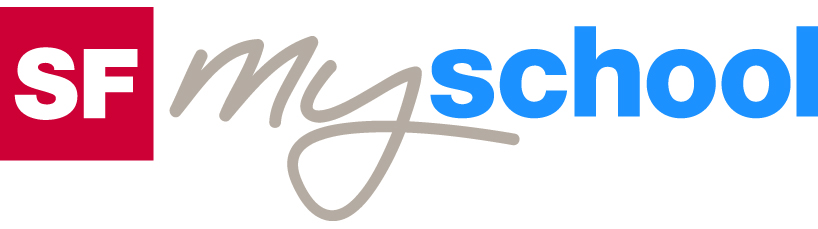 Lösungen zum
ArbeitsblattLösungen zum
Arbeitsblatt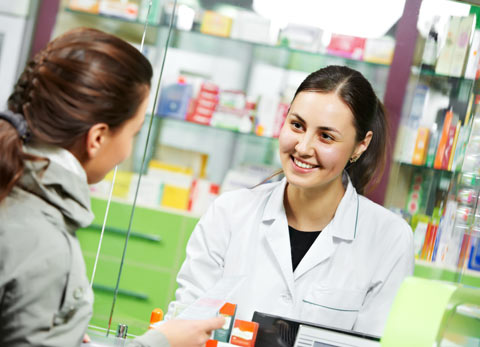 Wirtschaftskunde, Englisch für Sek I, Sek IIWirtschaftskunde, Englisch für Sek I, Sek IIWirtschaftskunde, Englisch für Sek I, Sek IIWirtschaft und GesellschaftWirtschaft und GesellschaftWirtschaft und GesellschaftWirtschaft und GesellschaftVerkaufen15:00 Minuten Zweikanal-TonVerkaufen15:00 Minuten Zweikanal-TonVerkaufen15:00 Minuten Zweikanal-TonVerkaufen15:00 Minuten Zweikanal-Ton1. Was hast du selber schon einmal verkauft?Individuelle Antwort2. Wofür tauschen wir Waren und Dienstleistungen in der Regel ein?Wir tauschen sie gegen Geld ein.3. Wieso sind berühmte Marken für einen Verkäufer wertvoll?Marken sind ein implizites Versprechen über Qualität, Preis und Ansehen, die mit einem bestimmten Produkt verbunden werden.4. An wen verkauft ein Produzent seine Ware, wenn diese in einem Warenhaus verkauft werden soll?Er verkauft sie an einen Zwischenhändler. Der Produzent hat dann keinen Kontakt mehr mit dem Käufer oder Konsumenten.5. Welche Faktoren muss ein Verkäufer für einen erfolgreichen Verkauf seiner Ware beachten?Zuerst muss die Ware qualitativ stimmen. Das Gleiche gilt für den Preis. Weitere Faktoren sind Konkurrenz, Nachfrage, Wetterbedingungen, Präsentation, aber auch die Freundlichkeit des Verkäufers oder die Marke eines Produkts.6. Kann ein Verkäufer die Meinung eines Kunden beeinflussen?Individuelle Antwort7. Wieso sind Käufer und Verkäufer voneinander abhängig?Der Käufer kann nichts kaufen, wenn der Verkäufer nichts verkauft, und der Verkäufer kann nichts verkaufen, wenn der Käufer nichts kauft. Sie brauchen sich also für einen Austausch: Das heisst, der Verkäufer hat etwas, was der Käufer gerne hätte. Der Käufer gibt ihm dafür in der Regel Geld.8. Zähle fünf berühmte Marken auf. Welche Erwartungen über Preis, Qualität und Ansehen sind mit diesen Marken verbunden?Individuelle Antwort9. Welche Marken kennst du, die wieder verschwunden sind?Individuelle Antwort10. Was entsteht, wenn zu viele Verkäufer auf einen Markt vorstossen?Es entsteht ein Konkurrenzkampf. Meist fallen dann die Preise, weil das Angebot zu gross ist.11. Was unternimmst du, wenn für dich der Preis einer Ware oder Dienstleistung zu hoch ist?Individuelle Antwort